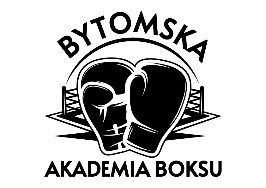 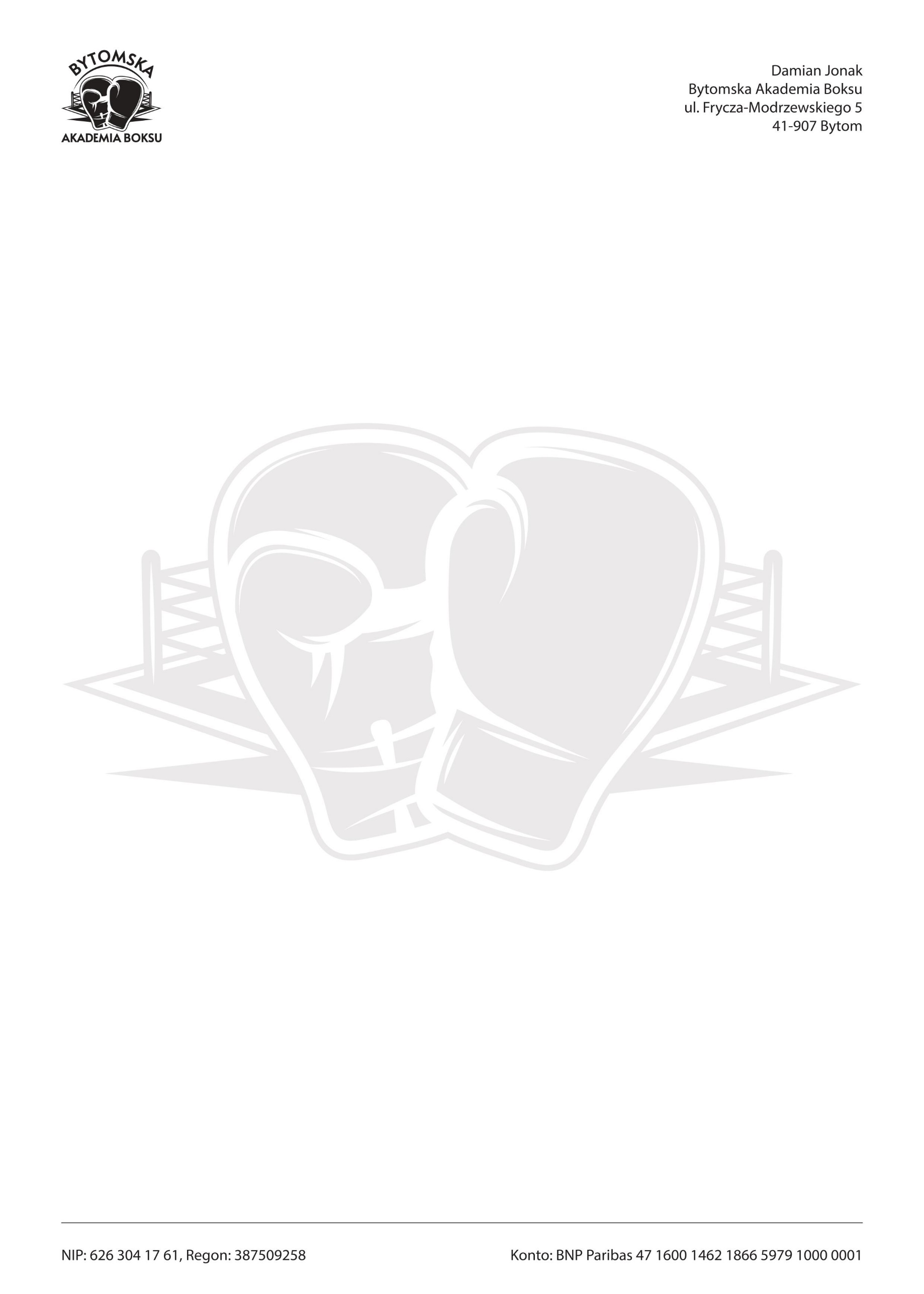 
                                          KOMUNIKAT ORGANIZACYJNY 
                           XVI MIĘDZYNARODOWEGO MEMORIAŁU  
                                           IM. LESZKA BŁAŻYŃSKIEGO 

CEL IMPREZY:- Popularyzacja boksu olimpijskiego.
- Propagowanie wartości sportowego stylu życia, jako alternatywy dla patologii społecznych i uzależnień 
- Wychowywanie poprzez sport.- Promocja miasta Bytom oraz województwa Śląskiego.ORGANIZATORZY: 
- Bytomska Akademia Boksu - Miasto Bytom - Ośrodek Sportu i Rekreacji TERMIN I MIEJSCE ZAWODÓW: 
XVI MEMORIAŁ rozegrany zostanie w dniu 8-9.10.2022 w hali sportowej Na Skarpie ul. Frycza-Modrzewskiego 5a, 41-907 Bytom UCZESTNICTWO:
Prawo startu w memoriale mają przedstawiciele grup wiekowych:kadet 2007- 2006, junior – 2005 – 2004 Obowiązują kategorie wagowe zgodne z Regulaminem Sportowym PZB. W turniejach zawodnicy startują we własnym sprzęcie startowym: bandaże, ochraniacze, suspensorium, kaski, rękawice.  Turniej rozegrany zostanie zgodnie z Regulaminem Sportowym oraz Regulaminem Opieki Zdrowotnej PZB. Startujący w memoriale  zawodnicy muszą posiadać książeczkę sportowo-lekarską z aktualnymi badaniami lekarskim upoważniającymi do startu w oficjalnych zawodach bokserskich.ZGŁOSZENIA : 
Należy przesyłać internetowo na adres: bytomska.akademia.boksu@wp.pl do 28.09.2022r. ; 
W zgłoszeniu należy napisać: imię i nazwisko zawodnika, datę urodzenia, rozmiar noszonej koszulki,  kategorię wagową w której jest on zgłaszany, nazwę klubu oraz ilość stoczonych walk. Decyduje kolejność zgłoszeń, w każdej kategorii wagowej może wystąpić max 4 zawodników!Wszyscy zawodnicy są zwolnieni z opłaty startowej!ZAKWATEROWANIE I WYŻYWIENIE: 
We własnym zakresie. Hotele w najbliższej odległości: 
- Hotel Teatr Rozbark, ul. Kilara 29 tel: 32 428 13 00
- Hotelik Judo, ul. Łużycka 90          tel: 601 163 128 













NAGRODY:  
Zawodnicy,  którzy zajmą 1. i 2. miejsce otrzymają dyplom i medale oraz nagrody rzeczowe, zawodnicy z 3. miejsca otrzymają dyplom. W każdej kategorii wiekowej najlepszy zawodnik (kadet i junior) otrzyma puchar.POSTANOWIENIA KOŃCOWE:
Uczestnicy memoriału muszą posiadać ubezpieczenie od NNW i OC. Organizator nie ponosi odpowiedzialności ubezpieczenia zawodników z tytułu kradzieży, uszkodzenia czy zagubienia sprzętu. Za ewentualne szkody dokonane przez uczestników zawodów, odpowiedzialny jest trener lub kierownik ekipy. Memoriał przeprowadzony będzie zgodnie z aktualnymi wytycznymi Ministra Zdrowia i Ministra Sportu i Turystyki w celu zapobiegania i przeciwdziałania COVID-19.
FINANSOWANIE: 
- Urząd Miasta Bytom: opłata noclegów i wyżywienia dla ekip zagranicznych, puchary i dyplomy
- OSiR MOSM / Bytomska Akademia Boksu : zabezpieczanie medyczne
- Sponsorzy: Nagrody, walki wieczoru 
- Bytomska Akademia Boksu: Ring, nocleg i wyżywienie sędziów, reklama, catering, konferansjer
 

PROGRAM: 08.10.2022r. Sobota 
8:00 – Przyjazd ekip biorących udział w memoriale 8:00-10:00 waga i badanie zawodników10:10 konferencja techniczna13:00 – Rozpoczęcie walk bokserskich15:00 – Oficjalne otwarcie  
09.10.2022r. Niedziela:11:00 badanie zawodników12:00 walki finałoweDekoracja zawodników odbędzie się bezpośrednio po ogłoszeniu werdyktu na ringu. 




